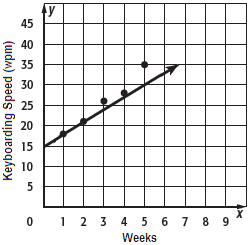 Goals ScoredGoals ScoredGoals Scored81411171624